COMMISSION JURIDICTIONNELLE DE DISCIPLINEEtude des affaires disciplinaires.DIRECTION DES COMPETITIONSHomologation des résultats de la 30° journée « honneur » U19 et séniors.Homologation des résultats de la 26° journée « pré-honneur » U19 et séniors.Homologation des résultats des matchs de jeunes.Classements en toutes catégories.DIRECTION ADMINISTRATION ET FINANCESEtat des amendes parues dans le BO 29.DIRECTION TECHNIQUE DE L’ARBITRAGEDésignations des arbitres pour les rencontres du , 12 et 15 Mai 2018 (catégories de jeunes).Causeries et formation des arbitres du mardi et jeudi.DIRECTION TECHNIQUE  D’ARBITRAGEREUNION DU 13-05-2018Membres présents :	BOUZELMADEN	Mohamed       Directeur Technique	BELAID			Zahir	      Secrétaire	MOSTPHAOUI  	Hachemi        Membre	IDIRENE			Zahir              Formateur	ZIANE                      Madjid           Formateur         YOUBI                     Mohamed       Instructeur - Formateur- Courrier reçu :Direction des affaires sociales Sonatrach : demande trio d’arbitres.Direction de la radio Soummam : demande trio d’arbitres.Arbitre ZINET : demande de mise en indisponibilité jusqu’à la fin de saison.LRFA : demande transmission liste des arbitres candidats à l’examen régional.2 - Formation : - Mardi 24 avril 2018 :   Ecole d’arbitrage : séance vidéo - thème : loi 14 (pénalty).  - Jeudi  26 avril 2018 :   Arbitres directeurs et arbitres assistants : séance vidéo +    préparation du déplacement à Alger le 1er mai (examen régional)3 - Causerie hebdomadaire :Compte rendu des rencontres Pré-honneur et Honneur du 27 et 28 avril 2018.Désignation des arbitres pour les journées du vendredi et samedi 27 et 28-04-2018 et du mardi 01 mai 2018.DIRECTION ADMINISTRATION ET FINANCESREUNION DU  16-05-2018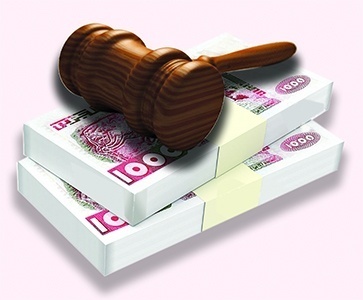 Membres présents : ABDELFETTAH       DAF      IDIRENE                 Membre      DJOUDER               SG      Ordre du jour :  Recouvrement des amendes parues au BO N° 29.NOTE    AUX   CLUBSRappel : Article 134 des RG de la FAFLes amendes infligées à un club doivent être réglées dans un délai de trente (30) jours à compter de la date de notification. Passé le délai de trente (30) jours et après une dernière mise en demeure pour paiement sous huitaine, la ligue défalquera un (01) point par mois de retard à l’équipe seniors du club fautif. Si le club n’a pas apuré le paiement de ses amendes avant la fin du championnat en cours, son engagement pour la saison sportive suivante demeure lié au règlement de ses dettes envers la ou les ligues concernées.Aussi, les amendes ci-dessus mentionnées peuvent être réglées, soit en espèces soit par versement bancaire au compte B. E. A N° : 00200040400425009397 Après versement, il y a lieu d’adresser à la Ligue la copie du bordereau de versement bancaire.COMMISSION JURIDICTIONNELLE DE DISCIPLINEREUNION DU 16-05-2018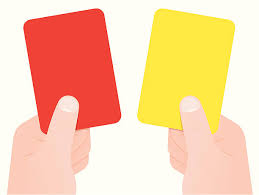 Membres présents : Me YOUBI             Avocat - PrésidentMEZIANE              SecrétaireBETKA                 MembreOrdre du jour :Traitement des affaires disciplinaires.Honneur – Séniors Affaire N° 528 : Match AST / ARBB du 12-05-2018 (S)AIT AMARA ABDERREZAK (ARBB – LN° 061656 )  1 Match ferme pour cumul AJ/JD.ZOUAGUI GHILES   (AST-LN° 061602 ) – avertissement.Pré-Honneur – Séniors  Affaire N° 529 : Match WRBO /OF   du 11-05-2018 (S)BOUZIDI NADIR  ( WRBO  – LN° 061124 ) – 1MF + 1000,00 D.A pour contestation de décision.NAIT YAHIA Toufik  ( WRBO  – LN° 061146 ) – avertissement AJ.Affaire N° 530 : Match  NRBS – BCEK  Du 11-05-2018 (S)AIT ZIANE Lamine  ( NRBS  – LN° 061475) – avertissement AJ.MOUSSI Ali  ( BCEK  – LN° 061396 ) – avertissement AJ.Affaire N° 531 : Match ESIA /OMC DU 11-05-2018  (S)BOUNDAOUI OUALID (OMC – LN° 061175) 1MF POUR CUMUL AJ AJHonneur – U 19Affaire N° 532 : Match JSBA / JSIO du 12-05-2018 (U19)BENOUARET Salim  ( JSBA  – LN° 06333 ) – avertissement  pour AJ.AKROUR Dris ( JSBA - LN° 06334 ) – avertissement JD.Traitement des Affaires DisciplinairesJournées du 11 et 12-05.2018DIRECTION DES COMPETITIONSRéunion du 16-05-2018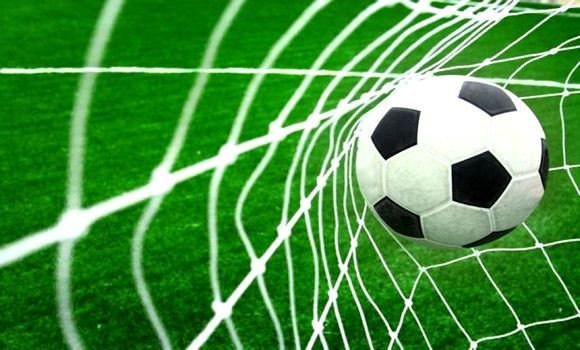 Etaient présents :      MOSTPHAOUI                                           KADI                                                  AIT-IKHLEF       Objet : étude des affaires litigieusesAffaire N° 66 : Match OA/CRBSET (U20)  du 12-05-2018                             -  Après lecture de la feuille de match   -  Vu les pièces versées au dossier Attendu qu’à l’heure prévue de la rencontre, l’équipe  (U20) du CRBSET était absente sur le terrain.Attendu que cette absence a été dument constatée dans les formes et délais réglementaires.Attendu que Le CRBSET na fourni aucune justification à l’appui de son dossier.Par ces motifs, la Commission décide des sanctions suivantes:Match perdu par pénalité à l’équipe (U20) du club CRBSET au profit de celle du club OA sur le score de 3 buts à 0.Défalcation d’un point (01) à l’équipe U20 Du CRBSET.Amende de 5 000 DA au club CRBSET.Affaire N° 67 : Match ASOG/CRBSET (U20)  du 15-05-2018                             -  Après lecture de la feuille de match   -  Vu les pièces versées au dossier Attendu qu’à l’heure prévue de la rencontre, l’équipe  (U20) du CRBSET était absente sur le terrain.Attendu que cette absence a été dument constatée dans les formes et délais réglementaires.Attendu que Le CRBSET n’a fourni aucune justification à l’appui de son dossier.Par ces motifs, la Commission décide des sanctions suivantes:Match perdu par pénalité à l’équipe (U20) du club CRBSET au profit de celle du club ASOG sur le score de 3 buts à 0.Défalcation d’un point (01) à l’équipe (U20) Du CRBSET.Amende de 5 000 DA au club CRBSET.Affaire N° 68 : Match ARBB/NCB (U20)  du 15-05-2018                             -  Après lecture de la feuille de match   -  Vu les pièces versées au dossier Attendu qu’à l’heure prévue de la rencontre, l’équipe  (U20) du NCB était absente sur le terrain.Attendu que cette absence a été dument constatée dans les formes et délais réglementaires.Attendu que Le NCB na fourni aucune justification à l’appui de son dossier.Par ces motifs, la Commission décide des sanctions suivantes:Match perdu par pénalité à l’équipe (U20) du club NCB au profit de celle du club ARBB sur le score de 3 buts à 0.Défalcation d’un point (01) à l’équipe (U20) Du NCB.Amende de 5 000 DA au club NCB.Affaire N° 69 : Match SRBT/AST (U20)  du 15-05-2018                             -  Après lecture de la feuille de match   -  Vu les pièces versées au dossier Attendu qu’à l’heure prévue de la rencontre, l’équipe  (U20) De l’AST était absente sur le terrain.Attendu que cette absence a été dument constatée dans les formes et délais réglementaires.Attendu que L’AST na fourni aucune justification à l’appui de son dossier.Par ces motifs, la Commission décide des sanctions suivantes:Match perdu par pénalité à l’équipe (U20) du club AST au profit de celle du club SRBT sur le score de 3 buts à 0.Défalcation d’un point (01) à l’équipe (U20) De L’AST.Amende de 5 000 DA au club AST.Affaire N° 70 : Match CRBAR/JSBA (U20)  du 15-05-2018                             -  Après lecture de la feuille de match   -  Vu les pièces versées au dossier Attendu qu’à l’heure prévue de la rencontre, les équipes  (U20) Du CRBAR ET JSBA étaient absentes sur le terrain.Attendu que cette absence a été dument constatée dans les formes et délais réglementaires.Attendu que Les deux (02) équipes n’ont  fourni aucune justification à l’appui de leurs dossiers.Par ces motifs, la Commission décide des sanctions suivantes:Match perdu par pénalité aux équipes (U20) des clubs CRBAR ET JSBA Défalcation d’un point (01) aux équipes (U20) Du CRBAR ET JSBA.Amende de 5 000 DA aux clubs CRBAR et JSBA.Affaire N° 71 : Match JSIO/NBT (U20) du 15-05-2018                             -  Après lecture de la feuille de match   -  Vu les pièces versées au dossier Attendu qu’à l’heure prévue de la rencontre, l’équipe U20 du NBT était absente sur le terrain.Attendu que cette absence a été dument constatée dans les formes et délais réglementaires.Attendu que le NBT a fourni une justification à l’appui de son dossier.Par ces motifs, la Commission décide des sanctions suivantes:Match perdu par pénalité à l’équipe U20 du club NBT au profit de celle du club JSIO sur le score de 3 buts à 0.Affaire N° 72 : Match NCB/GCB (U15) ( U17 ) du 13-05-2018                             -  Après lecture de la feuille de match   -  Vu les pièces versées au dossier Attendu qu’à l’heure prévue de la rencontre, les équipes des deux clubs étaient présentes sur le terrain.Attendu que l’équipe du GCB s’est présentée avec un effectif amoindri (- 11 joueurs).Attendu que, dans ce cas, la rencontre ne peut avoir lieu.Par ces motifs, la Commission décide des sanctions suivantes:Match perdu par pénalité aux équipes U15-U17 du club GCB au profit de celles du club NCB sur le score de 3 buts à 0.Défalcation d’un point (01) aux équipes U15- U17 du GCB.Amende de 10 000 DA au club GCB.Affaire N° 73 : Match AST/WAT ( U15/U17) du 15-05-2018                           -  Après lecture de la feuille de match   -  Vu les pièces versées au dossier Attendu qu’à l’heure prévue de la rencontre, les équipes de l’USBM étaient absentes sur le terrainAttendu que ces absences ont été dument constatées dans les formes et délais réglementaires.Attendu que le club AST n’a fourni aucune justification à l’appui de son dossier.Par ces motifs, la Commission décide des sanctions suivantes:Match perdu par pénalité aux équipes U15 et U17 du club AST au profit de celles du club WAT sur le score de 3 buts à 0.Défalcation d’un point (01) aux équipes  U15 et U17 de l’AST.Amende de 20 000 DA au club  (1° forfait).Affaire N° 74 : Match USSA/WRBO (U17)  du 11-05-2018                             -  Après lecture de la feuille de match   -  Vu les pièces versées au dossier Attendu qu’à l’heure prévue de la rencontre, l’équipe  (U17) Du WRBO était absente sur le terrain.Attendu que cette absence a été dument constatée dans les formes et délais réglementaires.Attendu que le WRBO n’a fourni aucune justification à l’appui de son dossier.Par ces motifs, la Commission décide des sanctions suivantes:Match perdu par pénalité à l’équipe (U17) du club WRBO au profit de celle du club USSA sur le score de 3 buts à 0.Défalcation d’un point (01) à l’équipe (U17) Du WRBO.Amende de 5 000 DA au club WRBO.Affaire N° 75 : Match CRM/JSIO ( U15/U17) du 18-05-2018                           -  Après lecture de la feuille de match   -  Vu les pièces versées au dossier Attendu qu’à l’heure prévue de la rencontre, les équipes de la JSIO étaient absentes sur le terrainAttendu que ces absences ont été dument constatées dans les formes et délais réglementaires.Attendu que le club JSIO n’a fourni aucune justification à l’appui de son dossier.Par ces motifs, la Commission décide des sanctions suivantes:Match perdu par pénalité aux équipes U15 et U17 du club JSIO au profit de celles du club CRM sur le score de 3 buts à 0.Défalcation d’un point (01) aux équipes  U15 et U17 de l’AST.Amende de 20 000 DA au club  (1° forfait).DIVISION HONNEURCLASSEMENT 30° JOURNEEDIVISION PRE-HONNEURCLASSEMENT 26° JOURNEEDIRECTION DE L’ORGANISATION DES COMPETITIONSClassement U19  HONNEURARRETE A LA 28° JOURNEE +++++++++++++++++++++++++++++++++++++++++++++++++++Classement U19  PRE-HONNEUR ARRETE A LA 25° JOURNEECOMMISSION DE  L’ORGANISATIONDES COMPETITIONSHOMOLOGATION DES RESULTATS  U15-U17GROUPE  A§§§§§§§§§§§§§§§§§§§§§§§§§GROUPE  B§§§§§§§§§§§§§§§§§§§§§§§§§§GROUPE  D§§§§§§§§§§§§§§§§§§§§§§§§§GROUPE  EDIRECTION DE L’ORGANISATION DES COMPETITIONSClassement du championnat de jeunes JEUNES GROUPE « A » CATEGORIE « U-15 »ARRETE A LA DERNIERE JOURNEE------------------------------------------JEUNES GROUPE « A » CATEGORIE « U-17 »ARRETE A LA DERNIERE JOURNEEDIRECTION DE L’ORGANISATION DES COMPETITIONSClassement du championnat de jeunes JEUNES GROUPE « B » CATEGORIE « U-15 »ARRETE A LA DERNIERE JOURNEE ------------------------------------------JEUNES GROUPE « B » CATEGORIE « U-17 »ARRETE A LA DERNIERE JOURNEE DIRECTION DE L’ORGANISATION DES COMPETITIONSClassement du championnat de jeunesJEUNES GROUPE « D » CATEGORIE « U-15 »ARRETE A LA DERNIERE JOURNEE ------------------------------------------JEUNES GROUPE « D » CATEGORIE « U-17 »ARRETE A LA  DERNIERE JOURNEE DIRECTION DE L’ORGANISATION DES COMPETITIONSClassement du championnat de jeunesJEUNES GROUPE « E » CATEGORIE « U-15 »ARRETE A LA DERNIERE JOURNEE- FIN DU CHAMPIONNAT------------------------------------------JEUNES GROUPE « E » CATEGORIE « U-17 »ARRETE A LA  DERNIERE - FIN DU CHAMPIONNATN°CLUBDIVISIONAMENDE CJDAMENDE  DOC1HONNEUR2HONNEUR3HONNEUR4  PRE-HONNEUR5  PRE-HONNEUR6  PRE-HONNEUR7  PRE-HONNEUR8  PRE-HONNEUR9JEUNES10JEUNESDésignation des sanctionsSeniorsSeniors JeunesTotalDésignation des sanctionsHon.P-Hon. JeunesTotalNombre d’affaires13105Avertissements130206Contestations décisions-1-1Expulsions joueurs----Expulsions dirigeants----RENCONTRES30° JOURNEESENIORSU 19RENCONTRES29° JOURNEEU19CRBA / CRBAR3-03-2JSIO / NBT  3-0 PJSBA / JSIO2-11-2CSPC / RCS0-4NBT / CSPC2-10-1SSSA / OA2-3ASOG / SRBT0-32-1CRBAR / JSBAVoir aff 70AST / ARBB2-13-1SRBT / AST3-0 PNCB / SSSA2-11-2ARBB / NCB3-0 POA / CRBSET14-1   3-0 PCRBSET / ASOG0-3 PEXEMPTRC SEDDOUKRC SEDDOUKEXEMPTCRBACLAS.CLUBSPTSJGNPBPBCDIF.Obs.1RC SEDDOUK71282205016911582SS SIDI AICH58281707047119523CRB AOKAS52281410044520254JSB AMIZOUR 45281112055029215NC BEJAIA42281109084739086CSProtection Civile41281108094640067CRB SOUK EL TENINE40281107104554-98JS I. OUAZZOUG38281008103839-19CRBAIT R’ZINE38281105124248-610AS TAASSAST36281006124241111SRB TAZMALT 32280905143243-1112O AKBOU29280708134647-113NB TASKRIOUT28280804163258-2614ARB BARBACHA20280505182672-4615AS OUED GHIRFORFAIT  GENERALFORFAIT  GENERALFORFAIT  GENERALFORFAIT  GENERALFORFAIT  GENERALFORFAIT  GENERALFORFAIT  GENERALFORFAIT  GENERALFORFAIT  GENERALRENCONTRES26° JOURNEESENIORSU 19ESIA / OMC1-20-0WRBO / OF2-15-0JSB / IRBBH2-21-0JST / WAF   0-3 P   0-3 PNRBS / BCEK3-17-0ASTID / USSA   0-3 P0-3 PEXEMPTUS BENI MANSOURUS BENI MANSOURCLAS.CLUBSPTSJGNPBPBCDIF.Obs.1O FERAOUN 56241802045623332O M’CISNA54241703044116253WRBOUZELLAGUEN54241703045325284US BENI MANSOUR422412665225+275BC EL KSEUR4024.12484126+156JS TAMRIDJET40241107064133087NRB SEMAOUN37241104093632048US SIDI AYAD31240904114033079IRBBOUHAMZA312408070939390010ES IGHIL ALI21240506133446-12-811JS BEJAIA15240306152758-31-612WA FELDENFORFAIT  GENERALFORFAIT  GENERALFORFAIT  GENERALFORFAIT  GENERALFORFAIT  GENERALFORFAIT  GENERALFORFAIT  GENERALFORFAIT  GENERALFORFAIT  GENERAL13ASTI DARGUINAFORFAIT  GENERALFORFAIT  GENERALFORFAIT  GENERALFORFAIT  GENERALFORFAIT  GENERALFORFAIT  GENERALFORFAIT  GENERALFORFAIT  GENERALFORFAIT  GENERALRANGC L U B SPTSJGNPBPBCDIFFDéfalc1RC SEDDOUK80282403013818+1202CRB AOKAS7028207111932+873SS SIDI-AICH562816846823+454SRB TAZMALT512815677527+485NC BEJAIA462814596348+15-16AS OUED-GHIR4428135104944+57ARB BARBACHA3928116114856-88JS IGHIL-OUAZZOUG34281201153074-349NB TASKRIOUT32280808124575-2010CRBAIT R’ZINE32280906134465-21-111O AKBOU31280904155063-1312JSBAMIZOUR27280805152451-27-113CS PROT. CIVILE24280604031834-1614AS TAASSAST14280404202084 -64-115CRB SOUK EL TENINE07280107201776-59-2RANGC L U B SPTSJGNPBPBCDIFFDéfalc1NRB SEMAOUN56241705025615+412WRB OUZELLAGUEN54241703046521+443US BENI-MANSOUR47241308035311+424JS TAMRIDJET45241305064124+175O M’CISNA42241109043314+196IRB BOUHAMZA40241204084028-127BC EL KSEUR38241203094446-28JS BEJAIA37241104094532139ES IGHIL ALI29240805093530+0510O.FERAOUN29240805113237-511US SIDI AYAD10240302192972-43-112WA FELDENFORFAIT  GENERAL123091533-18FORFAIT  GENERAL123091533-18FORFAIT  GENERAL123091533-18FORFAIT  GENERAL123091533-18FORFAIT  GENERAL123091533-18FORFAIT  GENERAL123091533-18FORFAIT  GENERAL123091533-18FORFAIT  GENERAL123091533-18FORFAIT  GENERAL123091533-1813ASTI DARGUINAFORFAIT  GENERALFORFAIT  GENERALFORFAIT  GENERALFORFAIT  GENERALFORFAIT  GENERALFORFAIT  GENERALFORFAIT  GENERALFORFAIT  GENERALFORFAIT  GENERAL17°JOURNEERENCONTRESU15U1717°JOURNEECRB / CRM8-11-417°JOURNEEJSBA / FCB2-14-117°JOURNEEWAT / NCB9-02-117°JOURNEEJSIO / AST2-40-418°JOURNEERENCONTRESU15U1718°JOURNEEFCB / CRB1-11-118°JOURNEENCB / GCB3-0P3-0P18°JOURNEECRM / JSIO3-0P3-0P18°JOURNEEAST / WAT0-3P0-3P15°JOURNEERENCONTRESU15U1715°JOURNEE15°JOURNEEENSB / AWFSB1-52-1115°JOURNEE15°JOURNEE17°JOURNEERENCONTRESU15U1717°JOURNEEASOG / BCEK0-3 P0-3 P17°JOURNEEUSTB / AWFSB2-41-217°JOURNEEESNB / AB0-34-217°JOURNEECSPC / ABB3-0 P3-0 P18°JOURNEERENCONTRESU15U1718°JOURNEEABB / ENSB0-3 P0-3 P18°JOURNEEBCEK / CSPC0-41-118°JOURNEEAB / JSB2-00-218°JOURNEEAWFSB / ASOG3-0 P3-0 P22°JOURNEERENCONTRESU15U1722°JOURNEEJSC / OMC3-32-522°JOURNEESSSA / OF0-02-022°JOURNEEUSSA / WRBO1-03-0P22°JOURNEENRBS / CSPT1-01-222°JOURNEEASECA / RCS1-31-818°JOURNEERENCONTRESU15U1718°JOURNEE18°JOURNEE18°JOURNEEESIA / WAF0-16-218°JOURNEE18°JOURNEERANGC L U B SPOINTSJGNPBPBCDIFFDéfalc01NC BEJAIA451615008517+7202JSB AMIZOUR361612044815+3303CR BEJAIA3316410332528+2304FC BEJAIA23166553328+505WA TALA HAMZA25167173925+1406GC BEJAIA151650111634-1807AS TAASSAST141642101333-2008CR MELLALA131641102968-3909JS IGHIL OUAZZOUG61420131365-52RANGC L U B SPTSJGNPBPBCBCDIFFDéfalc01NC BEJAIA431614115066+4402CR MELLALA341610134372323+1403JSB AMIZOUR35161123452020+2504AS TAASAST27168353523+12+1205CR BEJAIA1916547263535-906WA TALA HAMZA18166010213232-11--JS IGHIL OUAZZOUG12163310154141-2608FC BEJAIA9162410173838-2109GC BEJAIA7163013133838-25RANGC L U B SPOINTSJGNPBPBCDIFFDéfalc01AWFS BEJAIA441611323112+1902USTBEJAIA361614208211+7103A BEJAIA321610244523+2204CS PROT. CIVILE27168353400+1505BC EL KSEUR25168074639+706JS BEJAIA201662822327-407ENS BEJAIA111632101639-2308AB BEJAIAFORFAIT  GENERALFORFAIT  GENERALFORFAIT  GENERALFORFAIT  GENERALFORFAIT  GENERALFORFAIT  GENERALFORFAIT  GENERALFORFAIT  GENERALFORFAIT  GENERAL09AS OUED GHIRFORFAIT  GENERALFORFAIT  GENERALFORFAIT  GENERALFORFAIT  GENERALFORFAIT  GENERALFORFAIT  GENERALFORFAIT  GENERALFORFAIT  GENERALFORFAIT  GENERALRANGC L U B SPTSJGNPBPBCDIFFDéfalc01AWFS BEJAIA451613126013+4702USTBEJAIA401615018611+7503CS PROT. CIVILE31169433719+1804BC EL KSEUR29169256836+3205ENS BEJAIA241668083741-406JS BEJAIA21167093545-1207A BEJAIA91630131376-6308AB BEJAIAFORFAIT  GENERALFORFAIT  GENERALFORFAIT  GENERALFORFAIT  GENERALFORFAIT  GENERALFORFAIT  GENERALFORFAIT  GENERALFORFAIT  GENERALFORFAIT  GENERAL09AS OUED GHIRFORFAIT  GENERALFORFAIT  GENERALFORFAIT  GENERALFORFAIT  GENERALFORFAIT  GENERALFORFAIT  GENERALFORFAIT  GENERALFORFAIT  GENERALFORFAIT  GENERALRANGC L U B SPOINTSJGNPBPBCDIFFDéfalc01RC SEDDOUK51191631627+5502NRB SEMAOUN471914514819+29703SS SIDI AICH431913434914+34704JS CHEMINI33199653932+505US SIDI AYAD30198662829-106WRB OUZELLAGUEN281991103643-0707O FERAOUN251973103938+1CSP TAZMALT24197492528-309O M’CISNA201955102732-510ARB BARBACHA72021171481-6711ASEC AWZELAGEN11910191659-43-2RANGC L U B SPTSJGNPBPBCDIFFDéfalc01RC SEDDOUK511916318021+5902CSP TAZMALT431913436919+5003O M’CISNA401912444830+1804SS SIDI AICH391912355037+1305NRB SEMAOUN28198483929+10--O FERAOUN28197763631+507WRB OUZELLAGUEN27198393539-4--09ARB BARBACHA27207673242-1009US SIDI AYAD131941151339-2610JS CHEMINI81922162661-3511ASEC AWZELAGEN61921172775-57-1RANGC L U B SPOINTSJGNPBPBCDIFFDéfalc01OS TAZMALT501816206310+53602WA FELDEN42181431486+4203OC AKFADOU381812244615+3104IRB BOUHAMZA321811254219+2305RSC AKHENAK26188282833-506CRB AIT RZINE17184592332-907ES IGHIL ALI141835101033-23--SRB TAZMALT141842121754-3709O AKBOU101824121338-2510US BENI MANSOUR5181314858-50-1RANGC L U B SPTSJGNPBPBCDIFFDéfalc01OS TAZMALT481815305011+3902OC AKFADOU371812154623+23703WA FELDEN361811344115+26804SRB TAZMALT26188283722+1605ES IGHIL ALI22185763841-3--RSC AKHENAK22187473535-607O AKBOU181853102136-150809US BENI MANSOUR16184591827-9-109CRB AIT RZINE111833121940-21-110IRB BOUHAMZA101831141267-55-1